Myślenice 16.10.2017r.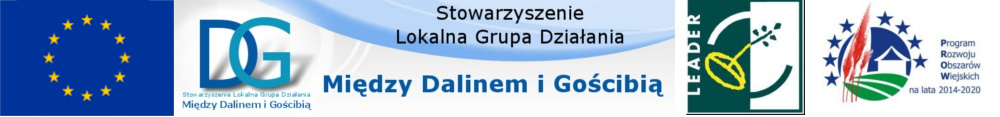 Zapytanie cenowePrzeprowadzenie szkolenia informatycznego dla pracowników stowarzyszenia LGD „MDiG”Zamawiający:Stowarzyszenie LGD „Między Dalinem i Gościbią” 32-400 Myślenice ul Słowackiego 28Zaprasza do składania ofert na:Przedmiot zamówienia – Przeprowadzenie szkolenia informatycznego z  zakresu grafiki komputerowej (Gimp, Photoshop, InDesign- minimum: Gimp, Photoshop) i aplikacji biurowych.Przewidywany termin realizacji:  listopad 2017 rokWarunki przyjęte przez zamawiającego:Przeprowadzenie szkolenia  minimum 8 godzinnego, dojazd we własnym zakresie.Opracowanie i wydrukowanie materiałów szkoleniowychOkreślenie czasu trwania i planu szkoleniaKryteria przyjęte przez zamawiającego:Cena, zestawienie kosztów całkowitych brutto. Wykształcenie kierunkowe, dokumenty potwierdzające, certyfikaty.Doświadczenie w realizacji podobnych lub równoważnych szkoleń w okresie ostatnich trzech lat (minimum 2).Wystawienie uczestnikom certyfikatu ukończenia szkolenia.Miejsce i termin złożenia oferty: oferty należy składać w formie pisemnej w biurze Zamawiającego: 32-400 Myślenice Słowackiego 28, osobiście lub za pośrednictwem poczty tradycyjnej lub e-mail (biuro@dalin-goscibia.pl), w terminie do 23.10.2017r. godzina 14.00 (po wpłynięciu oferty po wyznaczonej dacie i godzinie oferty te nie będą brane pod uwagę).Termin rozpatrzenia ofert: do 15 dni roboczych od terminu złożenia ofert.Osoba do kontaktu: Kazimierz Dąbrowski, tel. 609 516 766.UWAGA!Wymagana i jedyna forma płatności: przelew bankowy.Oferty złożone na innym formularzu niż wskazany pod ofertą zostaną odrzucone.LGD „Między Dalinem i Gościbią” w uzasadnionych przypadkach, w każdym czasie przed upływem terminu składania ofert, może zmienić treść zapytania, anulować lub przedłużyć termin składania ofert. Załącznik 1…........................, ............ 2017 r.WZÓR - OFERTAPrzeprowadzenie szkolenia informatycznego dla pracowników stowarzyszeniaNazwa Wykonawcy..................................................................................................................Adres Wykonawcy....................................................................................................................NIP......................................................................................... tel..............................................Szczegółowy opis przedmiotu zamówienia (należy dokładnie opisać na podstawie punktu 4 zapytania cenowego)…..............................................................................................................      .....................................................................................................................................................................................................................................................................................................       …………………………………………………………………………………………………………………………………………….      ……………………………………………………………………………………………………………………………………………..Termin realizacji przedmiotu zamówienia............................................................................Oferuję wykonanie przedmiotu zamówienia za:Cenę netto.........................zł (słownie ……………………….......................................................)Podatek VAT......................zł (słownie ……………………….......................................................)Cenę brutto........................zł (słownie ……………………….......................................................)Oświadczam, że zapoznałem się z opisem przedmiotu zamówienia /wnoszę/ nie wnoszę/ zastrzeżeń do jego treści.…………………………………………………………………………………………………………………………………………………………………………………………………………………………………………………………………………………………Załączniki:             1…............................................................................................................................................ 	2…………………………………………………………………………………………………………………………………………	3…………………………………………………………………………………………………………………………………………	4…………………………………………………………………………………………………………………………………………Uwagi, oświadczenie; ………………………………………………………………………………………………………………………………………………………………………………………………………………………………………………………………………………………………………………………………………………………………………………………………………………………………………………………………………………………………………………………………………….............................................                                                                 ….................................................    Data, godzina i podpis                                                                            Data, podpis i pieczęć oferenta         osoby przyjmującej ofertę                                                                             lub osoby upoważnionej